LUKOSTŘELECKÝ 
PŘÍMĚSTSKÝ TÁBOR
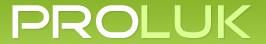 Písemné prohlášení rodičůJméno a příjmení dítěte: ………………………………………………………………………………………………………..Datum narození: ……………………………… Rodné číslo: ……………………………………………………………….Adresa bydliště: ……………………………………………………………………………………………………………………..Prohlašuji, že dítě je úplně zdravé, v rodině ani v místě, z něhož dítě nastupuje na příměstský tábor, není žádná infekční choroba.Jsem si vědom/a právních a finančních důsledků, které by pro mne vyplynuly, kdyby z nepravdivých údajů mého prohlášení vzniklo zdravotní ohrožení dětského kolektivu.Upozorňuji u svého dítěte na: …………………………………………………………………………………………………………………………………………………………….……………………………………………………………………………………...........................................................................
Zdravotní problémy: …………………………………………………………………………………………………………………………………………………………….……………………………………………………………………………………...........................................................................Alergie:  ………………………………………………………………………………………………………………………………………………Užívá léky: …………………………………………………………………………………………………………………………………………..
Dne : …………………………… *                       Podpis zákonného zástupce: …………….…………………………………….*Prohlášení nesmí být starší, než 1 den před nástupem na tábor.
  
  Zde prosím nalepte kopii kartičky zdravotní pojišťovny:  